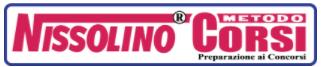 L’ AssOrienta (Nissolino Corsi) promuove attraverso i propri operatori professionali le varie opportunità lavorative di carriera presenti nel mondo delle Forze Armate e delle Forze di Polizia e i possibili percorsi di studio (laurea breve o specialistica) che si possono intraprendere all’interno delle Forze di Polizia e delle Forze Armate parallelamente alla carriera in divisa..La Nissolino Corsi è una Scuola rivolta alla Preparazione per i Concorsi Militari. Fornisce gli strumenti necessari per affrontare tutte le prove di selezione dei Concorsi Militari nelle Forze Armate (Concorsi Esercito, Concorsi Marina, Concorsi Aeronautica, Concorsi Carabinieri), dei Concorsi Militari nelle Forze di Polizia (Concorsi Guardia di Finanza, Concorsi Polizia di Stato, Concorsi Polizia Penitenziaria), dei Concorsi Vigili del Fuoco, dei Concorsi Polizia Locale e dei Concorsi Scuole Militari.La Scuola è disponibile ad un incontro con gli alunni del nostro liceo giovedì 11 Febbraio 2021 dalle 15:00 alle 16:30 su piattaforma ZOOM (il link sarà fornito successivamente). Si chiede alle classi quarte e quinte di indicare le loro adesioni entro le ore 12:00 di venerdì 5 febbraio (basta indicare i nominativi sulla tabella inserita in File) in modo da poter comunicare il numero di allievi interessati.